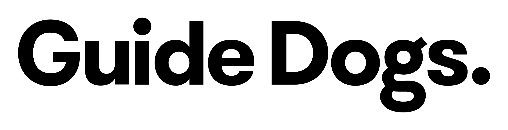 Financial Assistance Request FormClient Name:			Home Address: Contact Details:Guide Dog: 	What is your dog’s medical condition that has prompted this application?What is the veterinary treatment required?Please see the attached Financial Assistance Information Sheet.  	For non-emergency treatment, please attach a quotation from your vet.  Note that Guide Dogs NSW/ACT can only pay the veterinary practice direct where a quotation is provided before the treatment. 	For emergency treatment, please provide both the invoice and receipt for payment from your vet.  Note that Guide Dogs NSW/ACT can only consider reimbursement where tax invoices and receipts are attached.Client Signature:Date: